Personlige oplysninger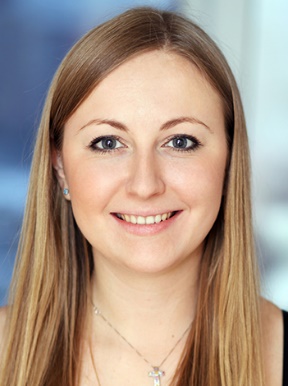 Navn:	Adresse:		Telefon:	E-mail:	Fødselsdato:	7. maj 1973ProfilJeg er uddannet kontorassistent og har efterfølgende arbejdet inden for kontor og administration i de sidste 16 år. Her har jeg oparbejdet stærke kompetencer inden for et bredt spektrum af administrative opgaver. Min erfaring strækker sig over forskellige brancher, offentlig såvel som privat. Fælles for alle mine stillinger er dog, at jeg har haft en blækspruttefunktion, hvor jeg også har været superbruger på forskellige IT-systemer og deltaget i tværgående projekter. KernekompetencerOverblik over erhvervserfaringer2014 – 	Sekretær hos XXX2013 – 2014	Koordinator hos XXX2009 – 2012	Kontorassistent hos XXX2002-2008	Kontorassistent hos XXX2000-2002	Kontorelev hos XXX1995-2000	Salgsassistent hos XXX1990-1995	Bosat i Tyskland og arbejdet som au-pair, tjener og salgsassistentUddannelse		2000-2002	Uddannet kontorassistent med speciale i offentlig administration hos XXX1995-1999	Uddannet salgsassistent hos XXXKurser2016	Kursus i SAP hos XXX2014	Udvidet Excel hos XXX2013	Internt kursus i Navision hos XXXUddybet erhvervserfaring2014 – 	Sekretær hos XXX	Ansvarsområder og arbejdsopgaver:Fakturering og bilagshåndteringReferentModtagelse, behandling og fordeling af postStyring og vedligeholdelse af kundedatabaseStyring af ferie og fravær af personale samt tidsregistreringAdministrative opgaver i forbindelse med ansættelse og afskedigelse Indberetning af lønAnsvar for booking og betjening af mødelokalerProjektarbejde på tværs af organisationenJournalisering og arkiveringTelefonpasning og betjening af receptionDebitor- og kreditorstyringKasseafstemning, kasserapport og lettere bogføringResultater:Omlægning af manuelle systemer til IT-løsninger, som har effektiviseret arbejdsgange og skabt store besparelser på tid.Sammenlægning af indkøbsaftaler på tværs af afdelingerne, som har medført store besparelser.2013 – 2014	Koordinator hos XXX	Ansvarsområder og arbejdsopgaver:Kundeservice, salg og mersalgSalgsbackup og udarbejdelse af tilbudStyring og vedligeholdelse af kundedatabaseOrdremodtagelse og faktureringJournalisering og arkiveringVedligeholdelse af intranet Resultater:Har været tovholder for implementering af Navision og haft ansvaret for oplæring og support 	2009 – 2012	Kontorassistent hos XXX	Ansvarsområder og arbejdsopgaver:Ordremodtagelse og faktureringKundeservice og mersalgDebitor- og kreditorstyringKasseafstemning og kasserapportAnsvar for booking af mødelokaler og kalenderstyringStyring af fravær og ferie samt indberetning af lønLettere bogholderiopgaverUdarbejdelse af e-mails og breveSuperbruger på kopimaskiner og ansvar vedligeholdelse og fejlfinding2002-2008	Kontorassistent hos XXX2000-2002	Kontorelev hos XXX1995-2000	Salgsassistent hos XXX1990-1995	Bosat i Tyskland og arbejdet som au-pair, tjener og salgsassistent	SprogEngelsk	Flydende i skrift og taleDansk	Perfekt i retskrivning og grammatik (modersmål)Skandinavisk	Kommunikerer ubesværet med både svenskere og nordmændTysk	Taler på forhandlingsniveau og skriver på grundlæggende niveauIT-kompetencerOffice-pakken	Superbruger, særligt ExcelAdobe Photoshop	Rutineret bruger af de almindeligste funktioner.Navision	SuperbrugerSAP	Daglig brugerØvrige oplysningerJeg er gift og har 2 børn. I min fritid er jeg meget aktiv og prioriterer også familielivet højt. Jeg løber næsten dagligt og har for nyligt løbet min første maraton. Mit næste mål er triatlon, som jeg er begyndt træningen til. Herudover elsker jeg at læse og fordybe mig i både faglitteratur og skønlitteratur. ReferencerOplyses gerne efter aftale. 